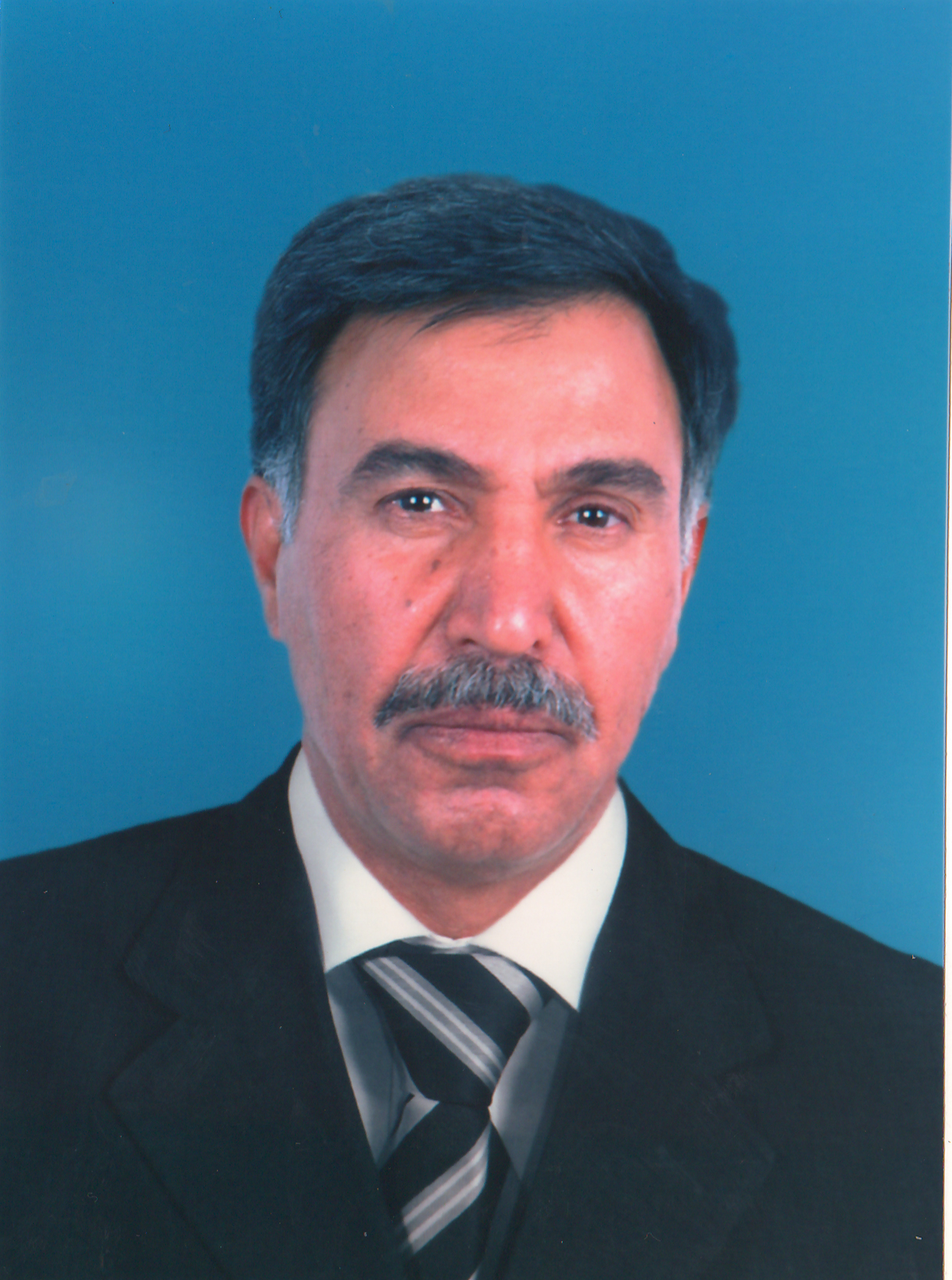         جامعة الكرخ للعلومكلية التحسس النائي والجيوفيزياء      السيرة الذات5ية العلميةالتعهد الألكترونياني عضو الهيئة التدريسية ( د. لطيف عبدالله حمد        ) أتعهد بصحة المعلومات المدرجة اعلاه واتحمل كافة التبعات القانونية في حالة مخالفة المعلومات التي ستدرج في الموقع الألكتروني الخاص بجامعتنا.    نعم , اوافق على التعهد اعلاه   كلا , لا اوافق على التعهد اعلاهمصادقة السيد رئيس الجامعةملاحظة : في حالة الموافقة على التعهد الالكتروني  اعلاه , يرجى اختيار اللون الابيض في الخانة المرافقة ادنى التعهد   " كلا , لا اوافق على التعهد اعلاه" والعكس صحيح.جميع الحقوق محفوظة لدى جامعة الكرخ للعلوم @2016 الإسم الثلاثي واللقب د. لطيف عبدالله حمد العيثاويالمواليد 1952الحالة الاجتماعيةمتزوجعدد الأبناء4التخصص العامعلوم تربة-تغذية النباتالتخصص الدقيقكيمياءالتربة البريد الإلكترونيLatifA.Al-ethawi@kus.edu.iqالشهادة الحاصل عليهاالجامعة المانحة للشهادةالقسم / الكليةسنة الحصول على الشهادةشهادة الدكتوراه الجامعةالزراعية بوزنان/بولنداكلية الزراعة/ قسم الكيمياء الزراعية1985شهادة الماجستيرالجامعةالزراعية         بوزنان بولنداكلية الزراعة/قسم الكيمياء الزراعية1981شهادة البكالوريوسجامعة بغدادكلية الزراعة1974العنوان الوظيفيالمكان الوظيفي سنة اشغال المكان الوظيفياسم البحثكلمات مفتاحية عن البحث تاريخ النشرA Study of the presence of residual of nitrogenous fertilizer nitrate(NO3-)in some soils of Brack-Ashkada agriculture projectNitrate,Nitrogenous fertilizer,depth,duration time2013اسم المادةالتخصص العامالمرحلة الدراسيةالعام الدراسيتربة عامة- قسم التربة كلية الزراعة –جامعة بغدادعلوم تربةالثانية1986-1996تغذية النباتعلوم تربةالرابعة1986-1996خصوبة تربة واسمدةعلوم تربةالثالثة1986-1996خصوبة تربة واسمدة/دراسات علياقسم التربة –كلية الزراعة/جامعة بغدادعلوم تربةالماجستير1991-1996تغذية نبات-قسم الاحياءكلية العلوم/جامعة سبها-ليبيابايولوجيالثالثة1997-2006جيومورفولوجي-قسم الجغرافيا-كلية الأداب/جامعة سبها –ليبياجغرافياالثالثة1997-2006احصاء حيوي-قسم الاحياء-كلية التربية/جامعة سبهابايولوجيالثالثة2006-2012فسلجة نبات-قسم الاحياء-كلية التربية/جامعة سبها-ليبيابايولوجيالثالثة2006-2012علم البيئة-قسم الاحياء-كلية التربية/جامعة سبها-ليبيابايولوجيالثالثة2006-2012تغذية نبات /دراسات عليا-قسم البستنة-كلية الزراعة/جامعة ديالىبايولوجيالماجستير2014-2016تكنولوجيا الاسمدة-قسم التربة-كلية الزراعة/جامعة ديالىعلوم تربةالرابعة2014-2016خصوبة التربة-قسم التربة-كلية الزراعة/جامعة ديالىعلوم تربةالثالثة2013-2016ترجمة وتاليف الكتب التالية:1-fertilizers and soil fertility(translated from English to Arabic)2-soil fertility and fertilization (published in Arabic)3-principles of soil science and soil distribution(published in Arabic)4-crop nutrition and fertilizer use(translation in printing)5-تقويم الكتاب المنهجي الموسوم(تحليل التربة والماء والنات والاسمدة) من جامعة بغداد كلية الزراعة  حسب الكتاب المرقم487 م في 16/6/20156-عضو لجنة مناقشة طالب الدكتوراه علي جاسم هادي حسب الكتاب الصادر عن جامعة بغداد –كلية الزراعة المرقم        د.ع.ز/1333 في 10/6/20157-عضو لجنة مناقشة طالب الدكتوراه اسود حمود اسود حسب الكتاب الصادر عن جامعة بغداد-كلية الزراعة المرقم      د.ع.ز/1489 في 21/7/20158-عضو لجنة مناقشة طالب الكتوراه عدنان حميد سلمان.كلية الزراعة/بغداد المرقم د.ع.ز/402 في10/2/20159-عضو لجنة مناقشة طالب الكتوره اياد غازي رشيد.كلية الزراعة-بغداد حسب الكتاب د.ع.ز/1361 في 30/5/201610-الاشراف على اطروحة ماجستير للطالب محمود هويدي مناجد وقد تخرج بامتياز من كلية الزراعة جامعة بغداد 19881-Influence of lime and P application on the  P availability in soil.Prace Naukowe,nr 207 ,1981 Wroclaw , Poland2-effect of rates and method of app. Of P on corn growth in desert soil.Iraq  jor.of agri.sci.vol.22 no.1,19903-characterization of some western desert soils(Um-Bliga),Iraq jor.,of agri.sci.vol.21,no.2,19904-effect of methods of P app.on growth and yield of potato,Iraq jor.of agri.sci.vol.25 no.2,19945-study of Ghedwa agri.land exploitation,Libya,jor.of  Sebha uni.vol.6 no.2.20076-evaluation of salinity in some soils of irrigated Brack-Ashkada agriculture project,Fezzan,Libya,JOSR Journal of agriculture and veterinary science,volume 2,issue 1,20137- Astudy of  the presence of residual of nitrogenous nitrate in some soils of Brack Ashkada agriculture project,Journal of life sciences and technologies vol.1 No.1.20138-A Case study of the total and available P conc. In Libyan agricultural soils hn different depths and seasons in long term chemical and animal manure fertilization(.IJRSB)international journal of research in biosciences,voume2,issue2,2014اللجنة / التكليفامر اللجنة / التكليفالرقم الأمرالسنةلجنة متابعة شؤون الاقسام الداخليةرئيس لجنة/كلية التحسس النائي والجيوفيزياءم ع/1/8 في 3/1/2017لجنة الاشراف على ورشة عمل المختبر النفسي في جامعة بغدادعضوع/د/1/37 في 30/1/2017لجنة انضباط الطلبةعضوع/د/1/18 في18/1/2017وحدة الاشراف التربوي  مسؤول الوحدةفي هيكلية الكليةاللجنة العلمية في قسم الجيوفيزياءعضوم ع/1/15 في 8/1/2017لجنة الغيابات  رئيسام ع/1/15 في 8/1/2017لجنة الترقياتعضو/كلية الزراعة-جامعة ديالى2114في 15/11/2015لجنة اعادة النظر بنظام الامتحاناتعضو/كلية الزراعة-جامعة ديالى626في6/5/2014لجنة استلالعضو/كلية الزراعة-جامعة ديالى572في23/3/2015لجنة مناقشة بحوث تخرج الطلبةعضو/كلية الزراعة-جامعة ديالى902في4/5/2016لجنة استقبال اعضاء ندوة علميةعضو/كلية الزراعة-جامعة ديالى495في13/3/2016دورة النشر في المجلات الكاذبة والتي اقيمت في جامعة بغداد في 29/12/2016ندوة أثار التغيير المناخي والتسميد المتكامل في البيئة والتربة في 24/3/2016  جامعة ديالىالموضوع / الفكرةالادعاءطلب تسجيل الاختراعالعدد - التاريخالموضوع / الفكرةالادعاءطلب تسجيل الاختراعالتاريخعنوان البحثالمجلةالعددالتاريخ1-تاثير رش المنغنيز في نمو وحاصل ثلاثة اصناف من زهرة الشمسكلية الزراعة –جامعة الانبار4718/11/20152-تاثير مصدر ومستوى حامض الهيوميك في بعض صفات  محصول الحنطةكلية الزراعة- جامعة الانبار4718/11/20153-تاثير موعد ومستوى اضافة الكبريت الزراعي في امتصاص الفسفور والحديد والزنك4-تاثير نوعية المخلفات العضوية في تحرر الفسفور من الصخر الفوسفاتي5- تاثير التسميد العضوي والمعدني على حاصل القرنبيط ومحتوى النتروجينكلية الزراعة-جامعة بغداد12628/4/2016 وهذا الرقم والتاريخ لنفس الابحاث التالية لانها ابحاث ترقيةالجهة المانحةحسب الكتابالعددالتاريخكلية الزراعة-جامعة ديالى241631/12/2014كلية الزراعة-جامعة ديالى164313/9/2015كلية الزراعة-جامعة ديالى73416/4/2015كلية الزراعة-جامعة ديالى187427/9/2015كلية الزراعة-جامعة ديالى121013/6/2016كلية الزراعة-جامعة ديالى123921/6/2016كلية التحسس النائي والجيوفيزياء جامعة الكرخ للعلومم/ع/241128/11/2016